In-Kind Donation Wish List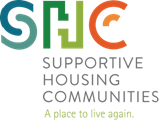 To arrange donation drive and delivery,
contact Linda Miller, Community Partnership Coordinator,
 at Linda@aplacetoliveagain.org or 704-593-3051.(New) Kitchen Pots, pans, skillets, dishes, glassware, coffee cups, eating utensils and cooking utensilsKitchen towels and potholders Kitchen basket filled with items above for a family of 4(New) BathroomBath towels and washclothsRegular sized bar soap, shampoo, shaving cream, deodorant, toothpaste, toothbrushes, and disposable shavers(New) BedroomBed sheets: twin and queen sized, pillows and pillow casesLaundry SuppliesLaundry bags, laundry baskets and clothing detergentCleaning SuppliesBrooms, mops, dustpans and mop bucketsHousehold supplies (Cleaning products: Windex, Oven Cleaner, Pine Sol, Clorox Wipes)General DonationsGift cards ($25.00 – $50.00 Walmart or Target)Bus passes (10-ride and monthly)Event tickets (basketball, football or baseball games)PATH Outreach Program (Engagement Items)Small tent and tarps for ground coverFlashlightsBottled waterPackaged cheese and crackers or peanut butter crackersBottle of skin lotion or sun tan lotionWash cloth and small towelLip balmNew socksHand sanitizerBar soapToothbrush and toothpasteSmall travel-sized pillow